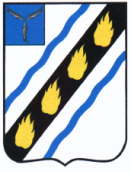 АДМИНИСТРАЦИЯСОВЕТСКОГО МУНИЦИПАЛЬНОГО РАЙОНАСАРАТОВСКОЙ ОБЛАСТИУПРАВЛЕНИЕ ОБРАЗОВАНИЯМУНИЦИПАЛЬНОЕ БЮДЖЕТНОЕ ОБЩЕОБРАЗОВАТЕЛЬНОЕ УЧРЕЖДЕНИЕ –СРЕДНЯЯ ОБЩЕОБРАЗОВАТЕЛЬНАЯ ШКОЛА c.ЗОЛОТАЯ СТЕПЬСОВЕТСКОГО РАЙОНА САРАТОВСКОЙ ОБЛАСТИ                                                         Приказ № 391                                                                            от   «01» октября 2018 г.Об организации и проведениимониторинговых исследований качества образования по географии в 2018 – 2019 годуВ целях выявления уровня качества образования по  географии, на основании плана работы творческой группы профессионального  развития  учителей географии и  в рамках муниципальных мониторинговых исследований качества образования в 2018-2019 учебном году.ПРИКАЗЫВАЮ:Администрации школы:1.1. Организовать проведение мониторинговых  исследований качества образования по географии в 2018 – 2019 учебном году в 7  классе с 15.10.2018  по 19.10.2018 г;            2.Белавиной Н. Ю,, заместителю директора школы по учебной работе         2.1.Создать необходимые условия для проведения мониторинговых исследований и обеспечить соблюдение процедуры проведения мониторинга  всеми участниками мониторинговых исследований в образовательном учреждении в соответствии с регламентом проведения мониторинга (приложение №1 приказа УО);2.2.Нести ответственность за информационную  безопасность  при работе с информацией ограниченного доступа;2.3.Направить результаты мониторинговых исследований качества образования по географии в 7 классе в электронном варианте в срок  до 23.10.2018 г. в соответствии с  Приложением №2 к приказу управления образования,а также  работы учащихся в МКУ «Информационно- методический отдел управления образования» до 23.10.2018 г. Рахманкулову Р.Р.3.Контроль за исполнением данного  приказа оставляю за собой.Директор школы:                                  Чихирёв А. Ю.     С приказом ознакомлены и согласны: